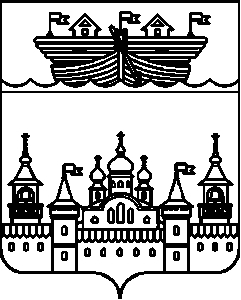 АДМИНИСТРАЦИЯ ГЛУХОВСКОГО СЕЛЬСОВЕТАВОСКРЕСЕНСКОГО МУНИЦИПАЛЬНОГО РАЙОНАНИЖЕГОРОДСКОЙ ОБЛАСТИПОСТАНОВЛЕНИЕ01 октября 2018 года 								№ 107О признании граждан нуждающимися в улучшении жилищных условийВ соответствии с пунктом 1 части 1 статьи 51 и частью 3 статьи 52 Жилищного кодекса РФ, Законом Нижегородской области от 16.11.2005 года № 179-З «О порядке ведения органами местного самоуправления городских округов и поселений Нижегородской области учета граждан в качестве нуждающихся в жилых помещениях, предоставляемых по договорам социального найма», протоколом заседания жилищной комиссии по постановке на учет в качестве нуждающихся в улучшении жилищных условий и представленных документов администрация Глуховского сельсовета постановляет:1. Признать нуждающимися в улучшении жилищных условий семью Сучкова Андрея Анатольевича 09.11.1990 года рождения, зарегистрированного по адресу: Нижегородская область Воскресенский район д. Попово, ул. Центральная, д. 22, составом 2 (два) человека он, супруга- Сучкова Ирина Александровна 17.04.1997 года рождения зарегистрированная по адресу: Нижегородская область Воскресенский район д. Черново, ул. Полевая, д. 11 - нуждающимися в жилом помещении. Номер очереди № 6. 2. Настоящее постановление вступает в силу со дня его подписания.3. Контроль за исполнением постановления оставляю за собой.Глава администрации Глуховского сельсовета 				 И.Ю.Дубова